Список таблицТаблица 1 - Планируемая наполняемость групп и программа продаж по годам проекта	10Таблица 2 - Дошкольные учреждения г.Астаны (на конец года)	12Таблица 3 – Основные частные сады г.Астана	13Таблица 4 - Список государственных детских садов в г. Астана, расположенных в районе пр. Аблайхана	14Таблица 5 – Сравнительный анализ цен детских садов г.Астаны	14Таблица 6 – Оборудование и инвентарь	19Таблица 7 – Календарный план реализации проекта	21Таблица 8 – Инвестиционные затраты в 2012 г.	21Таблица 9 – Переменные расходы в месяц, тыс.тг. без НДС	22Таблица 10 – Расходы на содержание 1 ребенка	22Таблица 11 – Общие и административные расходы предприятия в месяц	23Таблица 12 – Расчет расходов на оплату труда	23Таблица 13 – Инвестиции проекта, тыс.тг.	24Таблица 14 – Программа финансирования на 2012 г., тыс.тг.	24Таблица 15 – Условия кредитования	24Таблица 16 – Выплаты по кредиту, тыс.тг.	24Таблица 17 - Показатели рентабельности	25Таблица 18 – Коэффициенты балансового отчета	25Таблица 19 – Финансовые показатели проекта	26Таблица 20 – Анализ безубыточности проекта, тыс.тг.	26Таблица 21 – Величина налоговых поступлений за период прогнозирования (7 лет)	26Список рисунковРисунок 1- Численность родившихся детей в г.Астане, человек	15Рисунок 2 – Организационная структура	20РезюмеКонцепция проекта предусматривает создание предприятия по предоставлению услуг детского сада в виде Товарищества с ограниченной ответственностью с использованием общеустановленного режима налогообложения (в связи с планируемыми оборотами предприятия). Целями деятельности предприятия будут являться оказание качественных и профессиональных услуг в сфере воспитания нашего будущего поколения. Целевой группой  планируемого предприятия будут являться семьи, имеющие средний доход.В детском саде планируется организация 6 групп с общей численностью детей до 120 человек. Исходя из такой численности детей, выручка детского сада составит 72 000 тыс.тг в год (2014-2018 гг.).Общие инвестиционные затраты по проекту включают в себя:Финансирование проекта планируется осуществить как за счет собственных средств инициатора проекта, так и за счет заемного капитала.Приняты следующие условия кредитования:Показатели эффективности деятельности предприятия на 5 год проекта.Чистый дисконтированный доход инвестированного капитала при ставке дисконтирования 13% составил 13 168 тыс.тг.С экономической точки зрения проект будет способствовать:созданию новых рабочих мест, что позволит работникам получать стабильный доход;оказанию качественных услуг в области дошкольного образования;поступлению в бюджет г.Астаны налогов и других отчислений.Среди социальных воздействий можно выделить:удовлетворение спроса населения в услугах воспитания подрастающего поколения в дошкольном учреждении.ВведениеВ настоящее время открытие детского сада перспективно по следующим причинам:во-первых, общая положительная тенденция предполагает, что люди имеют возможность и хотят оплачивать услуги организации воспитания и досуга для своих детей, при условии оказания детям должного внимания, такого, которое не могут оказать воспитатели государственных детских учреждений в силу объективных причин, таких как большое количество детей в одной группе, ограниченный бюджет и т.д.; во-вторых, частный детский сад уже достаточно распространенное явление с предложением качественных и нестандартных услуг (таких как массажный кабинет, стоматологический кабинет, бассейн, студия хореографии и многое другое); в-третьих, создание нового садика привлечет массу желающих воспользоваться инновационными услугами;в–четвертых, в программу деятельности детского сада заложено применение инновационных технологий по изучению языков.В городе имеются все возможности для открытия такого рода бизнеса. В данном периоде времени ощущается большая нехватка мест в детских садах, как в государственных, так и в частных, однако люди уже готовы покупать и более дорогостоящее внимание для своих детей. Перспектива ждать освободившихся мест уже не актуальна, население готово потратить разумные средства на «любовь и доброту» к их малышам, однако мест, куда им можно обратиться с такой просьбой, к сожалению, недостаточно.1. Концепция проектаКонцепция проекта предусматривает создание предприятия по предоставлению услуг детского сада. Целями деятельности предприятия будут являться оказание качественных и профессиональных услуг в сфере воспитания нашего будущего поколения. Целевой группой  планируемого предприятия будут являться семьи, имеющие средний доход. В детском саде планируется организация 6 групп с общей численностью детей 120 человек. Исходя из такой численности детей, выручка детского сада составит 72 000 тыс.тг в год (начиная с 2014 г.).Предприятие будет предоставлять полный комплекс услуг – содержание, воспитание и образование. Предлагаемые виды и формы услуг: Круглогодичный режим с гибким графиком работы; Большой выбор кружков и занятий: Обучение — языки, математика, логика, т.п.; Эстетическое развитие — ритмика, музыка, танцы, живопись, пение;Педиатр, массажный кабинет, спортивный зал; Разнообразие режима дня; Проведение детских праздников и утренников; Организация походов в кукольный театр и в театр драмы на детские спектакли; Организация походов на выставки животных и птиц. Данный спектр услуг будет предложен родителям детей, и по желанию они могут выбрать, что именно нужно их детям. Услуги будут оказываться квалифицированными специалистами своего дела, имеющими достаточный опыт работы в данной сфере.Детский сад будет размещен в арендуемом помещении площадью 540 м2 с двором, в котором планируется разместить детскую площадку, спортивный комплекс и другое оборудование.В случае успешной реализации идеи планируется открытие подобных детских садов в других районах города.2. Описание продукта (услуги)Детский сад призван удовлетворять потребности жителей города в обеспечении проведения досуга их детей. Вновь созданный детский сад будет иметь гибкий график работы, квалифицированных сотрудников, и возможность найти подход к каждому ребенку в отдельности. При наличии 20 детей в группе, каждому ребенку будет уделяться достаточное количество необходимого ему внимания. Будущим маленьким клиентам компания предлагает обширный спектр услуг. Деятельность и досуг будет проводиться по определенным стандартам с начала рабочего дня – с 8 ч и до «последнего клиента», он включает 4 – х разовое питание малышей, проведение игр и занятий, прогулку, дневной сон, свободное время детей. Питание включает завтрак, обед, полдник и ужин. Все продукты предусматривают высшее качество, состав определенных витаминов и учет особенностей детей (аллергические реакции и т.п.), меню составляется каждый сезон. Обязательное условие будней детского сада, это дневной сон малышей (с 15:00-16:00ч), который обеспечит им крепкое здоровье и благоприятное развитие. Специально разработана методика проведения развивающих игр, кружков, физические нагрузки (зарядка, спортивные игры). Предполагается организация соревнований, походы в театры, на выставки животных, птиц и т.п. Проведение детских праздников (Новый год, дни рождения детей, и т.д.) и утренников (по согласованию с родителями). Также возможны совместные выезды с родителями и их детьми на пикники (по желанию).Целью детского сада на первый учебный год будет являться внедрение методики преподавания английского языка. Младшие группы – общение детей, чтение рассказов, сказок.Средние группы – цель - повысить уровень развития речи, воспитать трудолюбие, чувство патриотизма.Подготовительные группы – цель – физическое и умственное воспитание, развитие речи. 3. Программа производствВ детском саде планируется организация 6 групп (по 2 из каждых групп: младшие, средние и подготовительные), с общей численностью детей 120 человек. Время работы – 6 дней в неделю, с понедельника по субботу, с 8 до 20.00. Исходя из такой численности детей, выручка детского сада составит 72 000 тыс.тг в год (2014-2018 гг.).В расчет принималась постепенная наполняемость групп.Таблица 1 - Планируемая наполняемость групп и программа продаж по годам проектаВ первый год проекта предполагается, что группы будут заполнены на 75%, начиная с 55% за первый месяц. В последующие годы проекта планируется довести заполняемость групп до 100%.Плата за 1 ребенка будет составлять 50 тыс.тг. в месяц. Цены за услуги была приняты на уровне ниже среднерыночных для обеспечения конкурентоспособности предприятия и достаточной заполняемости групп.При расчете программы продаж инфляция во внимание не принималась, поскольку связанное с инфляцией повышение цен пропорционально отразится на увеличении цен услуг предприятия.4. Маркетинговый план4.1 Описание рынка продукции (услуг)Большинство развитых стран создают возможности для равного доступа к дошкольному образованию. Это выражается не только в уровне финансирования  (9,5 % от общего бюджета образования стран),  но и в создании различных моделей дошкольного воспитания, основанных на полнодневном или кратковременном пребывании детей: обязательные материнские школы, школы для малышей, для детей в возрасте от 3 до 5 лет, игровые группы, группы присмотра и ухода за детьми.Состояние дошкольного воспитания и обучения Республики КазахстанВ Казахстане действует Программа обеспечения детей дошкольным воспитанием и обучением «Балапан». В целях реализации Программы «Балапан» в регионах построено  35  детских сада, создано  1 534 дошкольных мини-центра, открыто  137  частных  детских сада. Кроме того, за счет возврата ранее приватизированных дошкольных организаций, открытия на 1-х этажах жилых домов, высвобождения отдельно стоящих зданий коммунальной собственности, находящихся в аренде, передачи иных зданий и помещений открыто 172 детских сада. В соответствии с постановлением Правительства Республики Казахстан от 28 мая 2010 года № 488  для финансирования Программы «Балапан»  в 2010-2014 годах предусмотрено    216,3 млрд. тенге, в том числе  за счет республиканского бюджета - 213 млрд. тенге и местных - 3,2 млрд. тенге. При этом в  2010 году выделено и освоено 21,5 млрд. тенге. В результате принятых мер  на начало 2011 года действуют 6 446 дошкольных организаций, в том числе  детских садов – 2 261  и  4 185 дошкольных мини-центров.           Услуги  детских садов и мини-центров предоставляются для   446,4 тыс.  детей. В республике на 1 января 2010 года функционируют 4 972 дошкольных организаций с контингентом  373,1 тысяч детей, что обеспечивает 38,7% охвата детей дошкольного возраста, что на 3,1 % больше в сравнении с 2008 годом.Самые высокие показатели охвата детскими садами - в Костанайской (90,3%), Карагандинской (69,6%), Актюбинской (64,3%), низкие показатели в Южно-Казахстанской (14,4%), Алматинской (21,5%) областях (исходя из данных Министерства образования и науки РК).Более 271 тысячи  пяти-шестилетних детей или 83% от их общего количества (в городской местности – 85%, сельской – 82 %) охвачены предшкольной подготовкой. На базе 6 430 общеобразовательных школ организовано 10 754 предшкольных класса, в них обучается 168,7 тыс. детей. В 1 271 дошкольной организации действуют 3 480 предшкольных групп, в них — 102,6 тыс. детей (исходя из данных Министерства образования и науки РК).Состояние дошкольного воспитания и обучения г. АстаныВ 2010 году в городе Астане действовало 94 постоянных дошкольных организаций, в которых воспитывалось  18 973 детей. В сравнении с 2009 годом число организаций увеличилось на 28 единиц (в 1,4 раза), а численность воспитанников - на 4 646 детей (32,4%). Из общего числа дошкольных организаций 89 или 94,7% - организаций общего назначения, 2 организаций (2,1%) – санаторные, 3 (3,2%) - специального назначения. В организациях общего назначения воспитывалось 17 730 детей (или 93,4% от общего числа воспитанников), в санаторных – 322 детей (1,7%), в специальных – 921 детей (4,9%). В среднем по городу Астане на 100 мест приходилось 120,9%, по району Алматы – 123,4%, Есиль – 101,8%, Сарыарка – 123,1% детей.Таблица 2 - Дошкольные учреждения г.Астаны (на конец года)Источник: Департамент статистики г. АстаныОбщение в 51 (54,3%) дошкольных организациях велось на 3 языках: казахском, русском, английском, а количество детей составило – 11 939 (62,9%). Количество дошкольных организаций, где общение велось только на казахском языке, составило  37 (39,3%) организации, в которых обучались и воспитывались 6598 (34,8%) детей и на русском языке - 6 (6,4%), а детей – 436 (2,3%). Численность работников дошкольных организаций составила 3 616 человек, из которых 47,6% - педагогический персонал, 17,1% – помощники воспитателей, 4,7% - повара, 3,3% – медицинские сестры, 27,3% - другие должности.Все дошкольные организации расположены в зданиях, построенных по типовому проекту, 18,1% нуждается в капитальном и 26,6% в косметическом ремонте, 55,3% не требует ремонта.Площадь занимаемых помещений составляет 157 926 кв.м, из них 88 713 кв.м. занимают групповые помещения. В среднем по городу Астана на каждого ребенка в дошкольных организациях приходится 4,7 кв.м.В соответствии с поручением Главы государства проведен детальный анализ ситуации, связанной с обеспечением города Астаны детскими дошкольными учреждениями.На сегодняшний день потребность составляет около 38 тысяч мест.  Имеется 10 170 мест, т.е. нормативная обеспеченность составляет 37,4%.  В результате переуплотненности групп в детских садах фактическая обеспеченность составляет 39,2%.Дефицит – 31 535 мест.Принятые меры государства позволят увеличить сеть дошкольных организаций, с учетом демографического роста, в 2010-2012 годах — на 2 310 единиц (217 тыс. мест), в 2013 году – на 282 единицы (34,6 тыс. мест).4.2 Основные и потенциальные конкурентыОсновными конкурентами предприятия являются как частные, так и государственные детские сады, расположенные в аналогичном районе г.Астана.Таблица 3 – Основные частные сады г.АстанаИсточник: сайт г.АстанаТаблица 4 - Список государственных детских садов в г. Астана, расположенных в районе пр. АблайханаИсточник: сайт г.АстанаЦены на услуги детских садов колеблются в пределах 20 000 – 80 000 тенге в месяц.В нижеследующей таблице представлен сравнительный анализ цен конкурентов предприятия.Таблица 5 – Сравнительный анализ цен детских садов г.АстаныИсточник: сайты компанийОсновными преимуществами предприятия перед конкурентами являются:Сравнительно низкие цены на услуги;Качество предоставляемых услуг;Использование современного инвентаря;Наличие квалифицированных трудовых ресурсов для реализации проекта;Многопрофильность оказываемых услуг;Использование инновационных технологий по изучению языков.4.3 Прогнозные оценки развития рынка, ожидаемые измененияПо сведениям акимата г. Астаны, общий контингент детей, охваченных дошкольным образованием в столице - около 16 тысяч человек. Однако почти 35 тысяч детей в возрасте до 6 лет зарегистрированы в очереди в детсады города.В акимате эту ситуацию объясняют спросом, значительно превышающим предложение. В частности, число новорожденных детей в Астане увеличивается с каждым годом. Так, в 2010 году  родилось 16 482 ребенка, что больше предыдущего года на 369 новорожденных (рисунок 1).Рисунок 1- Численность родившихся детей в г.Астане, человекИсточник: Акимат г.АстанаУвеличивается и поток граждан, прибывающих в столицу на постоянное место жительства.Постоянное увеличение численности города и увеличение рождаемости позволяют сделать вывод о востребованности услуг в области дошкольного образования.4.4 Стратегия маркетингаГлавной целью проектируемого детского сада является проникновение на рынок и последующее существование в нем. Основными услугами садика считаются услуги по воспитанию, вокруг них и строится дальнейший спектр услуг. Поэтому в маркетинговой стратегии главный упор делается на подбор квалифицированных кадров и разнообразие досуга. Это одно из конкурентных преимуществ предприятия. Для организации садика руководством применено несколько стратегий: стратегия сегментирования, которая позволит выяснить, сколько сегментов рынка необходимо охватить при реализации услуг; стратегия развития и продвижения услуг, которая предполагает решение задач роста за счет производства новых услуг, которые будут реализовываться на уже освоенном рынке; стратегия инноваций, которая предполагает создание новых услуг. Предприятием проведен ряд мероприятий по улучшению качества услуг и завоеванию симпатий клиентов. Вежливое обращение с клиентами, широкий ассортимент предлагаемых услуг, высококачественность услуг – все это, несомненно, завоюет симпатии клиентов. Продвижение услуг на рынок предполагает совокупность различных видов деятельности по доведению информации о достоинствах предлагаемых услуг до потенциальных клиентов и их стимулирование. Методы продвижения услуг предприятия на рынок включают: рекламную деятельность, стимулирование сбыта, связи с общественностью, персональные услуги. Необходимо отметить, что реклама очень тесно связана с процессом установления имиджа детского садика. Целями проведения рекламы являются информирование потенциальных клиентов об открытии нового воспитательного учреждения, формирование у них положительного мнения о садике, а также привлечение большого числа клиентов. Рекламный бюджет за первое время работы составит около 15  тыс.тенге. Эти средства планируется потратить на размещение рекламных буклетов в местах большого скопления родителей с детьми, на объявления в газетах и СМИ, на изготовление вывесок.5. Техническое планирование5.1 Технологический процесс В процессе реализации проекта будут оборудованы места: для развивающих занятий и свободных игр (игрушки, канцелярия, методические пособия, детская мебель и оборудование); плюс рабочее место с музыкальным инструментом, игрушки и оборудование для физических занятий и подвижных игр; для сна (кровати, постельное белье не менее чем 2 комплекта на ребенка), для хранения верхней и сменной одежды (индивидуальные шкафчики, детские диванчики), для приема пищи (посуда, приборы, мебель); для санитарно-гигиенических процедур (горшки и/или унитазы, полотенца, хозяйственные принадлежности).Программа обучения и воспитания составлена по возрастным группам. Она охватывает три возрастных периода физического и психического развития детей:  • младший дошкольный возраст - от 2 до 4 лет (первая и вторая младшие группы);  • средний возраст - от 4 до 5 лет (средняя группа);  • старший дошкольный возраст - от 5 до 7 лет (старшая и подготовительная к школе группы). В каждом разделе программы дается характеристика возрастных особенностей психического и физического развития детей, определены общие и специальные задачи воспитания и обучения, особенности организации жизни детей, предусмотрено формирование необходимых представлений, жизненно важных умений и навыков в процессе обучения и их развитие в повседневной жизни.В программе разработано содержание детских праздников, развлечений и досугов. Определены примерные уровни развития, в которых отражаются достижения, приобретенные ребенком к концу каждого года пребывания в дошкольном учреждении.Программа сопровождается перечнями литературных и музыкальных произведений, дидактических и подвижных игр, рекомендованных к использованию в педагогическом процессе.5.2 Здания и сооружения Планируемое предприятие планируется разместить в арендованном помещении  площадью более 540 м2. Рядом будет располагаться детская площадка, на которой планируется размещение необходимого игрового оборудования.Стоит отметить, что не все помещения можно приспособить к детскому саду. Найти в аренду подходящее помещение достаточно сложно, оно должно соответствовать ряду требований. Ниже приведены требования к помещению детского сада, согласно нормативного документа «Санитарно-эпидемиологические требования к содержанию и эксплуатации дошкольных организаций образования» (Утверждены приказом Министра здравоохранения Республики Казахстан от 13 января 2010 года № 13:Размеры игровых площадок ДОО общего типа: для детей ясельного возраста следует принимать 7,5 м2 на одно место, для детей дошкольного возраста - 7,2 м2;Площади помещений групповой ячейки: - раздевальная (приемная) - площадью не менее 18 м2;- групповая (игровая) - площадью не менее 50 м2 (для ясельных групп из расчета не менее 2,5 м2 на 1 ребенка, в дошкольных группах не менее 2,0 м2);- буфетная - площадью не менее 3,8 м2;- спальня - площадью не менее 50 м2 (для ясельных групп из расчета не менее 1,8 м2 на 1 ребенка, для дошкольников - не менее 2,0 м2). - туалетная - площадью не менее 16 м2 (для ясельных групп из расчета не менее 0,8 м2 на 1 ребенка. Договор аренды необходимо заключить на долгосрочной основе более года (как минимум), что потребует обязательной регистрации договора аренды в Центре по недвижимости. В противном случае, возникает риск большой зависимости от арендодателя, который может диктовать свои условия, что отразится на оплате за 1 месяц. В стоимость аренды, возможно, будет входить оплата земельного налога и налога на имущество.5.3 Оборудование и инвентарь Среди основного оборудования, необходимого для оснащения детского сада следует выделить следующее.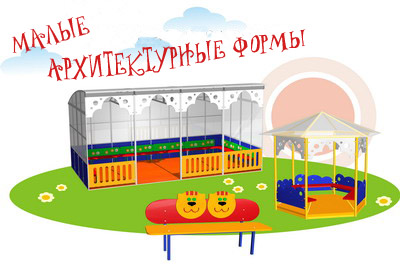 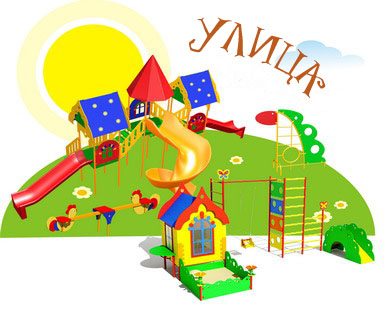 Таблица 6 – Оборудование и инвентарьОбщая стоимость оборудования и инвентаря составит 13 984 тыс.тг. Более подробная информация приведена в расчетах к настоящему бизнес-плану. Продавцом оборудования выступает ООО «Папа Карло», РФ.5.4 Коммуникационная инфраструктура Проектом предусмотрена аренда помещения, в котором уже присутствует необходимая коммуникационная структура (электро-, тепло- и водоснабжение, телефонная связь).6. Организация, управление и персоналОбщее руководство предприятием осуществляет директор. Заместитель директора осуществляет руководство производственным (воспитатель, методист, педиатр, няня) и обслуживающим персоналом.Организационная структура предприятия имеет следующий вид, представленный ниже.Рисунок 2 – Организационная структураРуководством организации предусмотрено наличие квалифицированного педиатра. Детьми с нарушением речи будет заниматься логопед (почасовой рабочий день). Музыкальный руководитель будет заниматься музыкальным образованием детей.Приведенную структуру управления персоналом можно отнести к линейной. Она позволяет директору оперативно управлять работой детского сада и находиться в курсе событий.Специалисты детского сада – воспитатели сада, педиатр, логопед, музыкальный работник. К обслуживающему персоналу можно отнести: охранника, повара, прачку и сторожа.7. Реализация проекта7.1 План реализацииПредполагается, что реализация настоящего проекта займет период с конца 2011 по апрель 2012 г.Таблица 7 – Календарный план реализации проекта7.2 Затраты на реализацию проекта Оценка инвестиционных затрат представлена в следующей таблице.Таблица 8 – Инвестиционные затраты в 2012 г.Цена за доставку оборудования включена в стоимость самого оборудования. Продавцом оборудования выступает ООО «Папа Карло», РФ.8. Эксплуатационные расходыЭксплуатационные расходы состоят из расходов на питание детей, а также на предметы личной гигиены, белье и полотенца. Норма определена в сумме 12 тыс.тг. (с НДС) в месяц на 1 ребенка. Таблица 9 – Переменные расходы в месяц, тыс.тг. без НДСОбщие расходы на содержание 1 ребенка с учетом постоянных расходов приведены в следующей таблице.Таблица 10 – Расходы на содержание 1 ребенкаТаким образом, расходы на содержание 1 ребенка составляют 40,7 тыс.тг. При цене услуг предприятия в размере 50 тыс.тг. прибыль в расчете на 1 ребенка составляет 9,3 тыс.тг. 9. Общие и административные расходыТаблица 11 – Общие и административные расходы предприятия в месяцАренда помещения рассчитана исходя из средней арендной ставки 1 800 тг./м2.Расходы на коммунальные услуги рассчитывались исходя из тарифов АО «Астана Су Арнасы» и АО «Астанаэнергосервис».Таблица 12 – Расчет расходов на оплату трудаВсе расходы, связанные с ФОТ, указаны в расчетах к настоящему бизнес-плану.10. Потребность в финансированииОбщие инвестиционные затраты по проекту включают в себя:Таблица 13 – Инвестиции проекта, тыс.тг.Финансирование проекта планируется осуществить как за счет собственных средств инициатора проекта, так и за счет заемного капитала.Таблица 14 – Программа финансирования на 2012 г., тыс.тг.Приняты следующие условия кредитования:Таблица 15 – Условия кредитованияВ случае получения кредита по программе Фонда ДАМУ в рамках «Дорожной карты-2020», возможно удешевление кредита, что позволит предприятию уменьшить расходы по процентам за кредит.Таблица 16 – Выплаты по кредиту, тыс.тг.Кредит погашается в полном объеме в 2018, согласно принятым вначале допущениям.11. Эффективность проекта11.1 Проекция Cash-flow Проекция Cash-flow (Отчет движения денежных средств, Приложение 1) показывает потоки реальных денег, т.е. притоки наличности (притоки реальных денег) и платежи (оттоки реальных денег). Отчет состоит их 3 частей: операционная деятельность - основной вид деятельности, а также прочая деятельность, создающая поступление и расходование денежных средств компанииинвестиционная деятельность — вид деятельности, связанной с приобретением, созданием и продажей внеоборотных активов (основных средств, нематериальных активов) и прочих инвестицийфинансовая деятельность — вид деятельности, который приводит к изменениям в размере и составе капитала и заёмных средств компании. Как правило, такая деятельность связана с привлечением и возвратом кредитов и займов, необходимых для финансирования операционной и инвестиционной деятельности.Анализ денежного потока показывает его положительную динамику по годам проекта.11.2 Расчет прибыли и убытковРасчет планируемой прибыли и убытков в развернутом виде показан в Приложении 2.Таблица 17 - Показатели рентабельности11.3 Проекция баланса Коэффициенты балансового отчета в 2016 г. представлены в нижеследующей таблице.Таблица 18 – Коэффициенты балансового отчета11.4 Финансовые индикаторы Чистый дисконтированный доход инвестированного капитала при ставке дисконтировании 13% составил 13 168 тыс.тг.Таблица 19 – Финансовые показатели проектаТаблица 20 – Анализ безубыточности проекта, тыс.тг.Таблица показывает, что точкой безубыточности для предприятия является объем реализации в 54 849 тыс. тенге в год (2016 год). Запас финансовой устойчивости составляет 11 % в 2013 году, в дальнейшем данный показатель растет (до 16%).Таблица 21 – Величина налоговых поступлений за период прогнозирования (7 лет)Величина налоговых поступлений в результате реализации данного проекта составит 81 232 тыс.тг. за 7 лет.12. Социально-экономическое и экологическое воздействие12.1 Социально-экономическое значение проекта При реализации проекта предусмотрено решение следующих задач:создание новых рабочих мест, что позволит работникам получать стабильный доход;оказание качественных услуг в области дошкольного образования;поступление в бюджет г.Астаны налогов и других отчислений (более 81 млн.тг. за 7 лет).Среди социальных воздействий можно выделить:удовлетворение спроса населения в услугах воспитания подрастающего поколения в дошкольном учреждении.12.2 Воздействие на окружающую среду Идея проекта не предусматривает какого-либо кардинального изменения окружающей среды.ПриложенияРасходы, тыс.тг.2 012Инвестиции в основной капитал13 984Оборотный капитал4 004Всего17 988Источник финансирования, тыс.тг.СуммаПериодДоляСобственные средства5 39701-06.201230%Заемные средства12 59201-06.201270%Всего17 988100%Валюта кредитатенгеПроцентная ставка, годовых12%Выплата процентов и основного долгаежемесячноЛьготный период погашения процентов, мес.6Льготный период погашения основного долга, мес.6Тип погашения основного долгаравными долямиРентабельность активов21%Коэффициент покрытия обязательств собственным капиталом5,6Внутренняя норма доходности (IRR)42%Чистая текущая стоимость (NPV), тыс.тг.13 168Окупаемость проекта (простая), лет2,7Окупаемость проекта (дисконтированная), лет3,2Показатель\Год2 0122 0132014 - 2018Средняя заполняемость групп75%98%100%Выручка от оказанных услуг, тыс.тг.40 38070 50072 00020062007200820092010Число постоянных учреждений, единиц4751616694Численность детей, человек13 11813 75814 64214 32718 973№Наименование предприятияАдрес1ТОО «Мурзилка»г.Астана, район Алматы, ул. Иманбаева д.16,кв.572ТОО«Центр развития ребенка «Ақбулақ»г.Астана, район Алматы, ул.Махтумкули, д.3/13ТОО Детский сад «Бәйтерек»г.Астана, район Алматы, ул. Б.Момышулы, д.18/1,офис 114ТОО «Мұрагер-Астана» білім кешені»г.Астана, район Алматы, ул.Романтиков, д.21.5ТОО «Сәби Әлемі»ул. Кумисбекова д.8.6ТОО «Болашақ-БА-2007»г.Астана, мкр.6, ул.Вавилова,157ТОО «Детский сад «Абзал»г.Астана, район Алматы, микрорайон 3, д.21,кв.28ТОО «Бостон-НС» детский сад «Аққайнар 1»г.Астана, район Сарыарка, п. Караоткель-2, д.619ТОО «Next-NT»г.Астана, район Алматы, 70 лет октября п.Пригородное д.2910 10ТОО «Мерцана-Астана» детский сад «Айналайын»г.Астана, район Алматы, ул. № 70, д.31. 10.11Ясли сад «Бақыт»г. Астана, Рыскулбекова 8/312ТОО «Ақ көгершін ДОК»г. Астана, район Сарыарқа, ул. Талапкерская д. 3113Самал – 2008г. Астана пр. Момышұлы 28/1214ТОО  «Строительная корпорация «Айкен» ясли-сад «Ақниет»г. Астана, район Сарыарка, ул. Ы. Дүкенұлы, д.37/2, ВП-3, ВП-4, ВП-5, ВП-6.15«Алтын бесік Астана»г. Астана, район Есиль пр. Комсомолский ул. Қыз Жібек, д.2516«Бақытты шақ»г.Астана, район Юго- восток, м-н 18, участок 1117«Сос»Район Алматы, пр. Абылайхана д. 4018«ГиД НТ» «Керемет»Район Алматы вип городок пер. 37 дом. 219Начальная школа «Почемучка»г.Астана ул. Дружбы, 36.20Учреждение образования «Международный колледж непрерывного образования» (МКНО)г.Астана, район Алматы, м-н Молодежный, д.221Учреждение образования «Голубой парус»г.Астана, район Алматы пр. Абылайхана, д. 22/1.22Филиал общественного фонда «Фонд образования Нурсултана Назарбаева» в городе Астане «Детский сад» «Мирас»г.Астана, район Алматы, ул. Габдуллина, д. 1023Бал-Бөбек-2008м-н Энергетик ул. Саргуль д.1524Ару-АйПос. Комсомолький ул. Жубан ана участок 425ТОО «Детский сад «Елжас-АЖ»г.Астана, район Алматы, м-н Юго-Восток.26ТОО «Ақбөпе-2009»пер Минский дом №427ТОО «Куаныш»г. Астана, район Алматы, ул. Жайык, д. 16№Наименование предприятияАдрес1Детский сад № 7 «АҚҚУ»г.Астана, проспект Абылай хана, дом 8/12Детский сад №32 «Балдәурен»г.Астана, проспект Абылай хана, дом 23/13Детский сад № 37 «Арман»г.Астана, ул. Абылай хана дом 5/14Детский сад «Абзал»г.Астана, VIP-городок, пер. 37, дом 3.№Наименование предприятияСтоимость услуг в месяц, тг1ТОО«Центр развития ребенка «Ақбулақ»45 0002ТОО Детский сад «Бәйтерек»35 0003 «Киндертаун» Детский сад50 0004ТОО «Сәби Әлемі»35 0005ТОО «Болашақ-БА-2007»С 1,5 до 2,5 лет - 35 000От 2,5 лет – 40 0006 «Я сам» Детский сад40 0007 «Ай – Айголек» Детский сад30 0008ТОО «Next-NT»35 0009«Зерек» Детский Центр развития20 00010Ясли - сад «Бақыт»55 00011«Байтерек» Детский сад35 00012«Елдана» Детский сад35 00013«Наурыз» Детский сад35 00014«Балапан» Детский сад40 00015Начальная школа «Почемучка»45 00016Учреждение образования «Международный колледж непрерывного образования» (МКНО)60 00017Учреждение образования «Голубой парус»60 00018Филиал общественного фонда «Фонд образования Нурсултана Назарбаева» в городе Астане «Детский сад» «Мирас»80 00019Бал-Бөбек-200845 00020ТОО «Куаныш»40 000НаименованиеКол-воКровати двухярусные40Кровати обычные20Стенка для игрушек10Игровой комплекс для помещений4Детская площадка (уличный комплекс)4Спортивный комплекс2Шкаф для раздевалки 4-секционный30Стол со скамейками (для размещения в помещении)30Набор игровой мебели10Скамейка для помещений7Стульчик120Лазы3Песочница4Качалка-балансир5Карусель1Игровая мебель5Мебель для кухни1Стиральные машины2Посуда, утварь1Мероприятия\Месяц2 0112 0112 0122 0122 0122 012Мероприятия\Месяц11121234Проведение маркетингового исследования и разработка ТЭОРешение вопроса финансированияПолучение кредитаАренда помещенияПоставка оборудования и инвентаряНачало работыНаименованиеСумма, тыс.тг.2 0122 0122 012НаименованиеСумма, тыс.тг.1 мес.2 мес.3 мес.Кровати двухярусные1 463732732Кровати обычные373187187Стенка для игрушек435218218Игровой комплекс для помещений454227227Детская площадка (уличный комплекс)1 788894894Спортивный комплекс375188188Шкаф для раздевалки 4-секционный1 286643643Стол со скамейками2 4321 2161 216Набор игровой мебели413206206Скамейка для помещений1909595Стульчик381191191Лазы287143143Песочница313157157Качалка-балансир331166166Карусель1708585Игровая мебель1939797Мебель для кухни1 500750750Стиральные машины10050 50Посуда, утварь700350350Итого13 9845 4426 9921 550Статья расходов2012201320142015201620172018Расходы по оказанию услугПитание в мес.1 2861 2861 2861 2861 2861 2861 286с учетом заполняемости9611 2591 2861 2861 2861 2861 286Переменныебез НДСс НДСПитание (в мес.)тыс.тг.10,712,0ПостоянныеЗаработная плататыс.тг.1919Постоянные расходытыс.тг.8,89,8Итого расходы на содержание 1 ребенкаИтого расходы на содержание 1 ребенка38,440,7Затраты20122013 - 2018ФОТ2 2642 264Услуги банка1010Аренда помещения540 м2868868Электроэнергия2020Теплоснабжение4040Водоснабжение + канализация100 м31010Услуги КСК2828Интернет, услуги связиМегалайн2727Канцтовары55Обслуживание и ремонт ОС1515Расходы на рекламу1515Прочие непредвиденные расходы1515Итого3 3163 316№ДолжностьКоличествоокладК начислениюФОТАдм.-управленческий персонал1Директор18585932Зам.директора16565713Бухгалтер-кассир1606066Производственный персонал1Методист15555602Воспитатель12556607253Няня6503003304Музыкант15555605Педиатр0,55528306Хореограф15555607Учитель англ.языка15555608Логопед0,5552830Обслуживающий персонал1Повар2501001102Кух.рабочая23570773Посудомойщица14040444Прачка14040445Коридорные23570776Уборщица2357077Вспомогательный персонал1Охранник3351051152Сантехник14040443Электрик14040444Завхоз1404044Всего по персоналу421 0352 0602 264Расходы2 012Инвестиции в основной капитал13 984Оборотный капитал4 004Всего17 988Источник финансированияСуммаПериодДоляСобственные средств5 39701-06.201230%Заемные средства12 59201-06.201270%Всего17 988100%Валюта кредитатенгеПроцентная ставка, годовых12%Выплата процентов и основного долгаежемесячноЛьготный период погашения процентов, мес.6Льготный период погашения основного долга, мес.6Тип погашения основного долгаравными долямиПериодВсего2012201320142015201620172018Освоение12 592 12 592 Капитализ-я %458 458 0 0 0 0 0 0 начисление %5 613 1 216 1 335 1 094 853 612 371 130 Погашено ОД13 050 1 004 2 008 2 008 2 008 2 008 2 008 2 008 Погашено %5 155 758 1 335 1 094 853 612 371 130 Остаток ОД-0 12 046 10 038 8 031 6 023 4 015 2 008 -0 Годовая прибыль (5 год), тыс.тг.5 737Рентабельность активов21%Доля основных средств в стоимости активов0,2Коэффициент покрытия обязательств собственным капиталом5,6Внутренняя норма доходности (IRR)42%Чистая текущая стоимость (NPV), тыс.тг.13 168Окупаемость проекта (простая), лет2,7Окупаемость проекта (дисконтированная), лет3,2Период2012201320142015201620172018Доход от реализации услуг36 05462 94664 28664 28664 28664 28664 286Балансовая прибыль-4 6205 4316 6906 9317 1727 4127 653Полная себестоимость услуг40 67457 51657 59657 35557 11456 87356 632Постоянные издержки32 02142 40842 16741 92741 68641 44541 204Переменные издержки8 65315 10715 42915 42915 42915 42915 429Сумма предельного дохода27 40147 83948 85748 85748 85748 85748 857Доля предельного дохода в выручке0,7600,7600,7600,7600,7600,7600,760Предел безубыточности42 13355 80055 48355 16654 84954 53254 215Запас финансовой устойчивости предприятия (%)-17%11%14%14%15%15%16%Безубыточность117%89%86%86%85%85%84%Вид налогаСумма, тыс.тг.НДС26 711Налог на прибыль7 334Налоги и обязательные платежи от ФОТ47 186Итого81 232